Об утверждении плана мероприятий Солнечной сельской администрации  на 2023 год         В соответствии с Федеральным законом РФ от 06.10.2003 года № 131-ФЗ «Об общих принципах организации органов местного самоуправления в Российской Федерации»», Солнечная сельская администрация                            п о с т а н о в л я е т: 	1. Утвердить План мероприятий Солнечной сельской администрации на 2023 год (Приложение № 1).	2. Обнародовать настоящее постановление и разместить на официальном сайте в информационно-телекоммуникационной сети «Интернет» (адрес доступа: http://mari-el.gov.ru).	3. Контроль за исполнением настоящего постановления оставляю за собой.      Глава Солнечной сельской администрации	   Е.Г. НиемистоПриложение № 1к постановлению от 09.01.2023г. № 1План работы Солнечной сельской администрации Советского муниципального района Республики Марий Эл на 2023 год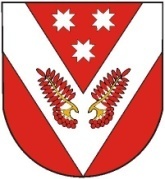 РОССИЙ ФЕДЕРАЦИЙМАРИЙ ЭЛ РЕСПУБЛИКАСОВЕТСКИЙМУНИЦИПАЛ РАЙОНЯЛОЗАНЛЫК КЕЧЕАДМИНИСТРАЦИЙЖЕПУНЧАЛРОССИЙСКАЯ ФЕДЕРАЦИЯРЕСПУБЛИКА МАРИЙ ЭЛСОВЕТСКИЙМУНИЦИПАЛЬНЫЙ РАЙОН СОЛНЕЧНАЯ СЕЛЬСКАЯАДМИНИСТРАЦИЯПОСТАНОВЛЕНИЕ                        № 1от «09» января 2023 г.№ п/пНаименование мероприятияСрок проведенияОтветственные1.Вопросы, вынесенные на сессии Собрания Депутатов Солнечного сельского поселения1.Вопросы, вынесенные на сессии Собрания Депутатов Солнечного сельского поселения1.Вопросы, вынесенные на сессии Собрания Депутатов Солнечного сельского поселения1.Вопросы, вынесенные на сессии Собрания Депутатов Солнечного сельского поселения1.1.О деятельности Собрания депутатов Солнечного сельского поселения   за 2022 год и задачах на 2023  год.мартГлава поселения1.2. Отчёт о результатах деятельности за 2022 год главы Солнечной сельской администрациимартГлава администрации1.3.О состоянии преступности и об итогах оперативно-служебной деятельности МО МВД России «Советский» за 2022 годмартГлава администрации,участковый уполномоченный ОВД (по согласованию)1.4.Утверждение отчета об исполнении бюджета за 2022 годиюньГлава администрацииГлава поселения1.5.Об утверждении бюджета поселения на 2023 год и на плановый период 2024 и 2025 годов декабрьГлава администрацииГлава поселения  2. Совещания при главе администрации   2. Совещания при главе администрации   2. Совещания при главе администрации   2. Совещания при главе администрации 2.1.О плане работы Солнечной сельской  администрации январьГлава администрации2.2.О подготовке к весеннему призыву и постановке граждан мужского пола 16-ти летнего возраста на первичный воинский учетянварьГлава администрации, инспектор ВУС2.3.Об исполнении бюджета Солнечного сельского поселения по кварталамапрельиюльоктябрьдекабрьГлава администрации2.4.О подготовке к отчету по результатам деятельности администрации за 2022 год мартГлава администрации, руководители учреждений2.5.О состоянии и мерах улучшения охраны общественного порядка на территории Солнечного сельского поселенияфевральГлава администрации,Члены КДН и ЗП2.6.Об организации раннего выявления семейного неблагополучия в МОУ «Солнечная основная общеобразовательная школа» и МДОУ «Малыш»февральГлава администрации,администрация школы и садика2.7.О подготовке населенных пунктов и учреждений к весенне-летнему пожароопасному периоду мартГлава администрации, руководители учреждений2.8.Об организации санитарно-экологических субботников по уборке территорий населённых пунктов от мусора, удаление сухой травы и листвыапрельГлава администрации, руководители учреждений, старосты населенных пунктов, ИП2.9.О подготовке деклараций о доходах и расходах муниципальных служащих и депутатов Солнечного сельского поселенияапрельГлава администрацииГлава МО2.10.О подготовке к субботнику на территории кладбища и обелиска «Неизвестному воину»апрельАдминистрация, депутаты СП, руководители учреждений2.11.Определение участка автомобильной дороги, подлежащей ремонту, и подготовка документов по его ремонту в Солнечном сельском поселенииянварьГлава администрации2.12.О санитарном состоянии  прилегающих территорий в летний  и осенний период май,июнь, июль, август, сентябрь, октябрьГлава администрации, руководители учреждений, представители управляющих компании, ИП2.13.Об организации летнего отдыха детеймайГлава администрации,директор школы,  руководители ДК2.14.О подготовке и проведению похозяйственного учета на территории поселенияиюньГлава администрации2.15.О состоянии работы по профилактике правонарушений в вечернее время (по рейдам сельского поселения)июльГлава администрации,Участковый инспектор, КДН (по согласованию)2.16.О подготовке к отопительному периоду 2023-2024г.г.августГлава администрации2.17.О работе администрации с обращениями гражданВ течении годаГлава администрации2.18.О совместной работе администрации и администрации Солнечной общеобразовательной школы по вовлечению подростков в занятия спортом, формированию здорового образа жизниВ течении годаГлава администрации, директор школы2.19.Об организации  осенне-зимнего содержания дорогсентябрьГлава администрации2.20.Об организации досуга населения на территории поселенияноябрьРуководители ДК2.21.О ходе работы по профилактике наркомании среди несовершеннолетних и проявлений экстремизма в молодежной среде и мерах по устранению способствующих им причин и условий ноябрьГлава администрации, директор школы,главврач Солнечной участковой больницы, участковый, КДН и ЗП2.22.О состоянии противопожарной защиты объектов, учреждений и жилого сектора в осенне-зимний период 2023-2024 гг.октябрьГлава администрации, руководители2.23.О проведении инвентаризации товарно-материальных ценностей сельского поселенияноябрьГлава администрации2.24.Об организации воинского учета и бронирования граждан, пребывающих в запасе в Солнечном сельском поселении в 2023 годуноябрьГлава администрации, инспектор ВУС2.25.О плане работы администрации на 2024 годдекабрьГлава администрации2.26.О подготовке и   безопасном проведении новогодних праздников в сельском поселении.декабрьГлава администрации  3. Заседания Советов, комиссий, общественных формирований  3. Заседания Советов, комиссий, общественных формирований  3. Заседания Советов, комиссий, общественных формирований  3. Заседания Советов, комиссий, общественных формирований3.1Заседание общественного совета по делам несовершеннолетних и защите их правпо плануГлава администрации, глава поселения, женсоветИльина Л.И.(по согласованию)3.2Заседания координационного советаежемесячноГлава администрации, глава МО, руководители учреждений (по согласованию)3.3Заседания Совета ветерановпо плануПредседатель совета3.4Заседание комиссии по улучшению жилищных условий, и постановки  наочередь для получения социального жилья граждан признанных малоимущимипо необходимостиГлава администрации, специалист администрации3.5Заседание комиссии по антикоррупционной экспертизе проектов НПА и принятых нормативных правовых актовв течении годаСпециалист администрации3.6Заседание женсоветапо плануПредседатель совета3.7Заседание Комиссии по ОПБ и ЧС Солнечного сельского поселенияпо плануГлава администрации3.8.Заседание комиссии по работе с должникамираз в месяцГлава администрации 4. Дни информирования населения, дни и недели районной администрации на территории сельской администрации, дни депутата 4. Дни информирования населения, дни и недели районной администрации на территории сельской администрации, дни депутата 4. Дни информирования населения, дни и недели районной администрации на территории сельской администрации, дни депутата 4. Дни информирования населения, дни и недели районной администрации на территории сельской администрации, дни депутата4.1День информирования населения3-ий четверг месяцаГлава администрации, специалист администрации4.2Информирование избирателей о депутатской деятельности и отчетов депутатов Солнечного сельского поселенияво время встреч с избирателямидепутаты4.3Проведение Дня администрации на территории Солнечного сельского поселенияфевральГлава администрации, глава МО, руководители учреждений ДК4.4.Проведение собраний граждан по программе «Городская среда  в 2018 -2024г.г.»в течение годаГлава администрации4.5.Проведение общих собраний гражданв течение годаГлава администрации5. Иные вопросы деятельности администрации сельского поселения5. Иные вопросы деятельности администрации сельского поселения5. Иные вопросы деятельности администрации сельского поселения5. Иные вопросы деятельности администрации сельского поселения5.1.Организация делопроизводства, ведение архивапостоянноСпециалист администрации5.2.Ведение личных дел муниципальных служащих, трудовых книжек работников администрации сельского поселенияпостоянноСпециалист администрации5.3.Ведение похозяйственного учета и похозяйственных книг населенных пунктов.постоянноСпециалист администрации5.4.Организация воинского учета граждан, пребывающих в запасеПо плануИнспектор ВУС5.5.Оформление нормативно- правовых актов в соответствии с требованиями, предъявляемыми к документампостоянноСпециалист администрации5.6.Организация личного приема граждан в администрации сельского поселенияПо графикуГлава администрации, специалист администрации5.7.Учет естественного механического движения населенияв течение годаСпециалисты администрации5.8.Выдача справок и выписок из похозяйственных книг населениюв течение годаспециалисты  администрации 5.9.Работа с жалобами, обращениями граждан.в течение годаГлава администрации6. Культурно-массовые мероприятия6. Культурно-массовые мероприятия6. Культурно-массовые мероприятия6. Культурно-массовые мероприятияПо плану мероприятий Солнечного Дома культуры и Голубовского сельского клубаПо плану мероприятий Солнечного Дома культуры и Голубовского сельского клубаПо плану мероприятий Солнечного Дома культуры и Голубовского сельского клубаПо плану мероприятий Солнечного Дома культуры и Голубовского сельского клуба